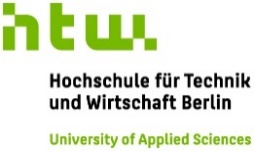 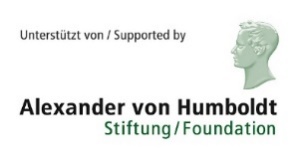 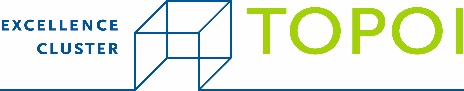 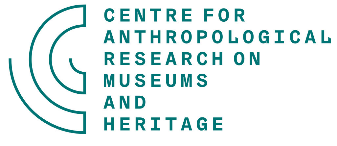 On Common Grounds? Researching Public Engagements of Museums and Heritage SitesAn international workshop organised by                       Centre for Anthropological Research on Museums and Heritage (CARMAH) andHochschule für Technik und Wirtschaft Berlin (HTW)	Please send this application to gramrikk@hu-berlin.de no later than July 23rd, 2018. In case of questions, please don’t hesitate to contact the organisers: Rikke Gram (gramrikk@hu-berlin.de) and Christine Gerbich (christine.gerbich@hu-berlin.de)Application formNameAddressEmail(Working) Title of PhDor, if you do applied research (e.g. evaluation, artistic research): project title Institutional affiliation Start date for (PhD) projectPrevious degrees (date and place completed)Relevant experiences for workshop (up to 250 words)Relevant publications (up to three)Motivation for participation (up to 250 words)